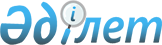 Қазақстан Республикасы Үкіметінің резервінен қаражат бөлу туралыҚазақстан Республикасы Үкіметінің қаулысы 2000 жылғы 1 қараша N 1644

      Сот шешімдерін орындау үшін, "2000 жылға арналған республикалық бюджет туралы" Қазақстан Республикасының 1999 жылғы 11 қарашадағы Z990473_ Заңына, "Қазақстан Республикасының Үкіметі резервінен қаражатын пайдаланудың тәртібін бекіту туралы" Қазақстан Республикасы Үкіметінің 1999 жылғы 18 қыркүйектегі N 1408 P991408_ қаулысына сәйкес Қазақстан Республикасының Үкіметі қаулы етеді: 

      1. Мемлекеттік кіріс министрлігіне соттардың шешімдері бойынша Үкіметтің және орталық атқарушы органдардың міндеттемелерін өтеуге 2000 жылға арналған республикалық бюджетте көзделген Қазақстан Республикасы Үкіметінің резервінен, олар бойынша Қазақстан Республикасының Мемлекеттік кіріс министрлігі Салық полициясының академиясынан өндіріліп алынатын, қосымшаға сәйкес сот шешімдерін орындау үшін 5 845 459 (бес миллион сегіз жүз қырық бес мың төрт жүз елу тоғыз) теңге бөлінсін.     2. Осы қаулы қол қойылған күнінен бастап күшіне енеді.     Қазақстан Республикасының         Премьер-Министрі                                                Қазақстан Республикасы                                                     Үкіметінің                                                2000 жылғы 1 қарашадағы                                                   N 1644 қаулысына                                                        қосымша                 Атқарылуға жататын сот шешімдерінің тізбесі     --------------------------------------------------------------------     Р/р!  Соттың атауы    ! Сот шешімінің  ! Мемлекеттік ! Мемлекеттік      N !                  !/сот бұйрығының/! бажды шегер.! баж (теңге)        !                  !      күні      ! гендегі со. !        !                  !                ! масы (теңге)!     --------------------------------------------------------------------     1   Ақмола облыстық      2000 жылғы 25     3 206 819      96 205         сотының шаруашылық   шілдедегі         істері жөніндегі     "Универсал"         сот алқасы           ЖШС пайдасына     2   Ақмола облысы        2000 жылғы 12       318 609         Целиноград           маусымдағы          аудандық соты        "Лаго" ЖШС                               пайдасына     3   Ақмола облысы        2000 жылғы 28     2 159 054      64 772         Целиноград           шілдедегі           аудандық соты        "Астана" қаржы                              -экономикалық                               орталығының                               "Қазақстан                               темір жолы" РМК                               пайдасына         Жиыны                                  5 684 482     160 977         Жалпы сомасы                                5 845 459     --------------------------------------------------------------------Оқығандар:     Багарова Ж.А.     Шарипова М.Е.
					© 2012. Қазақстан Республикасы Әділет министрлігінің «Қазақстан Республикасының Заңнама және құқықтық ақпарат институты» ШЖҚ РМК
				